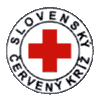 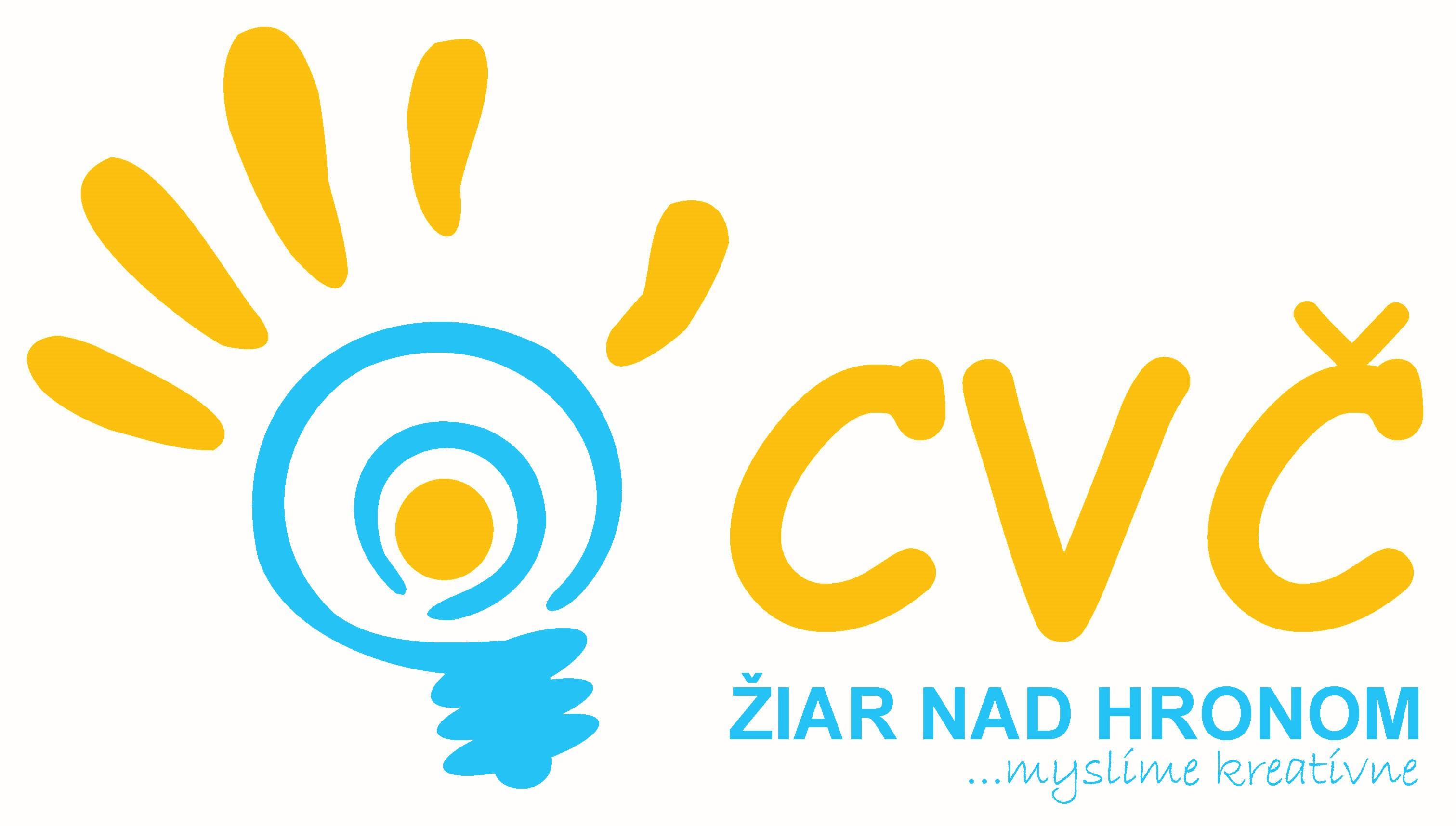 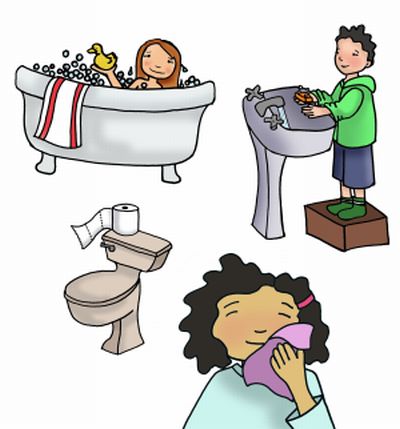 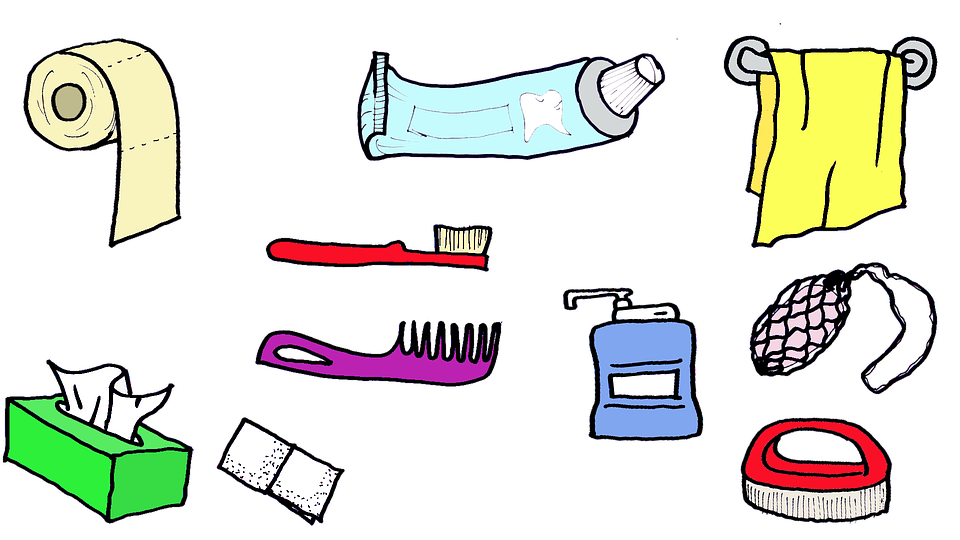 Centrum voľného času v Žiari nad Hronom organizuje v spolupráci so Slovenským Červeným krížom tematický blok „Chráň si svoj život II“. Minikurz základov hygieny (zubná hygiena, umývanie rúk, hygiena oblečenia,...) je určený detičkám ŠKD ŠZŠ. Interaktívna prednáška spojená s workshopom sa uskutoční 29.3.2019 o 13:00 v priestoroch ŠZŠ v ZH. 